                                                                                                                    Donderdag 28 mei  2020Opening 8  juniZoals bekend gaan de scholen  vanaf 8 juni weer helemaal open. Echter, we hadden verwacht dat de PO-raadgisteren met een protocol voor de opening zou komen. Dat is niet gebeurd. Naar verwachting zal dat vandaag zijn, morgen is er dan overleg tussen de verschillende onderwijs-besturen. We verwachten dan dat komende dinsdag bekend zal zijn wat een en ander betekent voor de scholen. We houden u op de hoogte!Wat wel bekend is: de noodopvang voor avond/nacht/weekeinde gaat door tot 1 juli. Indien u hiervoor in aanmerking komt (en nodig hebt), kunt u contact opnemen met de gemeente Zwartewaterland. Vraag naar Erna Last of Jelle Romkes. En hoe het nú gaatWe zijn nu weer bijna drie weken gedeeltelijk open. We constateren dat we inmiddels aan de regels gewend zijn geraakt: Ouders niet in school  en op het  schoolplein, het (geregeld) handen wassen, het afstand houden van de kinderen tot de leerkracht, enz. Bezoek van buiten ontvangen we ná schooltijd of op de woensdag.  We hebben ook gemerkt dat de meeste kinderen de afgelopen maanden heel trouw het huiswerk hebben gedaan. We realiseren ons hoé belangrijk u als ouder hierbij bent geweest. We willen de ouders van onze leerlingen dan ook  zeer complimenteren!!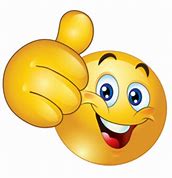 Nieuwe collegaZoals in een eerdere Nieuwsbrief vermeld, gaat collega Irene Runge na dit schooljaar van een welverdiend pensioen genieten. Inmiddels is in de ontstane vacature voorzien. Vanaf het nieuwe schooljaar wordt ons team versterkt met Mw. Nicole van den Bos. Nicole is nu nog werkzaam aan obs Aremberg in Zwartsluis. Sommigen onder u zal de naam bekend voorkomen. Dat kan kloppen: Nicole was destijds werkzaam aan obs De Trekschuit (voorloper van De Toermalijn). We zijn heel blij dat Nicole (weer) bij ons komt werken! We wensen haar nu al veel succes en plezier!AfwezigOnze collega Minze Boltje  werkt in verband met de corona-crisis in relatie met zijn gezondheid,  thuis. Hij is, zoals eerder per brief meegedeeld, per email bereikbaar (minze.boltje@stichtingopkop.nl). Maar hij is ook bereikbaar via GoogleMeet, wachtwoord  zwh yhvi frjHij is beschikbaar voor huiswerkbegeleiding voor leerlingen in de groepen 3 t/m 8. Vanaf 8 juni zal Minze zijn werkzaamheden op school hervatten. Belangrijke datajunimaandag 1 2e PinksterdagEr is die dag geen school en ook geen noodopvangMaandag 8De scholen gaan weer helemaal open. Nadere info volgt z.s.m.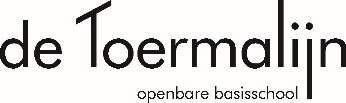 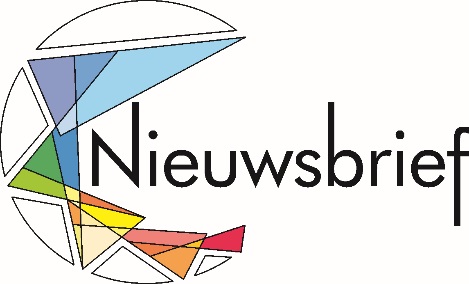 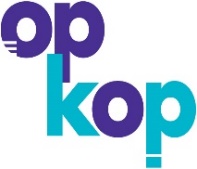 